Publicado en Madrid el 07/06/2016 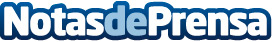 Viewnext presenta TEAyudo, una app móvil gratuita para ayudar a personas con Trastorno de Espectro AutistaUn proyecto de Viewnext surgido de la iniciativa 'Tecnología sin Barreras', que acerca la tecnología a personas con discapacidad intelectualDatos de contacto:Fernando Cuesta Martín-GilDirector de Marketing y Comunicación913834060Nota de prensa publicada en: https://www.notasdeprensa.es/viewnext-presenta-teayudo-una-app-movil Categorias: Sociedad Emprendedores E-Commerce Solidaridad y cooperación Dispositivos móviles http://www.notasdeprensa.es